國立臺灣大學
開放式課程
《愛情與社會理論》
第一講  課程簡介
授課教師：國立臺灣大學社會學系孫中興教授
教室：校總區社會學系館207教室
時間：2014年9月15日(一)下午2點20分~5點20分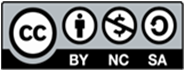 ※因版權緣故，此開放式課程講義經過頁碼重新編碼及內容刪減，與上課影片所講述的頁碼和內容不盡相同，懇請了解。愛情與社會理論305 61800Soc 2040授課大綱及進度國立台灣大學社會學系                           一百零三學年度第一學期授課老師：教授授課時間：周一上午9:10-12:10授課地點：校總區社會學系館 207教室會談時間：周一下午或另約〔請務必事先約定〕會談地點：台灣大學校總區社會學系館417室聯絡地址：台北市羅斯福路四段一號  台灣大學社會學系聯絡電話：02-3366-1251傳    真：02-2368-3531電子郵件信箱：catsun@ntu.edu.tw一、課程說明	本課程分成兩個部份：第一部份是檢討愛情與社會理論所面對的基本問題，我會針對現有的社會學或社會心理學對愛情的研究成果作一簡單的整理介紹；第二部份則要依年代順序討論古典和當代社會學理論家對愛情及相關現象的探討。和我在大學部開設的愛情社會學比較起來，這門課程比較重視理論家的愛情生活和愛情思想的對照研究(不過，很可惜的是，當代社會學理論家的愛情生活都很難找到資料)，而不是廣泛的和一般的愛情現象。	這門課是我的「愛情社會學」三部曲的最後一門課。前兩門課(愛情社會學和愛情歷史社會學)都已經是「台灣大學開放式課程」上的錄影課程，這門課這學期也要錄影，這樣一來，我對愛情社會學的教學就算是比教完整了。	準備選修本課程的學生並不需要先修過愛情社會學，或是愛情歷史社會學，但是最好有社會學理論的基礎，因為上課的內容會和社會學理論家的整體理論有關。	最後，要特別強調：這門課的目的不是在替同學解決愛情生活的煩惱。如果同學有這方面的問題，問題輕的則應該找朋友談談，問題嚴重的則應該到學校的學生心理輔導中心或尋求專業諮商人員的協助。請不要對這門課有錯誤的期待。二、作業規定這門課的作業如下：讀書心得：各位可以在每週進度的參考書目中，是自己能力，選取若干本書籍加以閱讀，並撰寫讀書心得。請記住：是要用上課所學到的概念來分析所讀的書，不是隨便抄抄書就可以了事的。其中內容摘要和自己的心得應該有同等的比例，此項作業才算分。認識同學作業：每位同學要以三個問題和修課的同學討論，並做成記錄繳交。隨性測驗：視上課情況還會有些臨時規定的小作業或是隨堂測驗。如有新的規定，請注意上課時的規定，不再另外宣布。所有作業要按時繳交。遲交報告得先經過我的同意。請不要事後再請我原諒，這是不負責任的行為。本課程並無期中考，但有期末考。無故不出席者，也視同不及格。	以上規定得任何一項作業，如無故不作，就以不及格論。本課程記分並不像其他課程那樣採取百分比制。所有作業的繳交紀錄會在最後一堂課讓同學親自確認無誤後，轉成學期成績送校。除非本人登記有誤，否則成績不會更改。所有的作業在改完後，都會發還同學。請別忘了拿回去。凡是不拿回去的報告，本人於一學期後一律銷毀。	本學期作業和以前上課的規定略有不同，請勿以為向過去的學長姐打聽就算數。請記住：我說了算！有疑問要向我詢問。老師是來幫助同學的，不是來阻礙您的學習的。	有志選修本課程的學生，只要積極參與課堂討論及準備指定作業，如此努力之下，絕對不用操心學期成績的問題。如果，志向未定，請後年再來。您我要共同下定決心，這樣我們師生才會共同期待每週的上課時間是一場豐富的心靈饗宴，而不只是另外一門課而已。三、進度本學期共十七週，放假兩周，實際上課十五周。預定進度如下：各周進度及參考文獻簡介這個禮拜會做的事就是您現在上課經歷到的事。〔沒來的只好用想像！〕如果有不懂得要趕快提出來問。	或許您該趁著剛開學搶先看一下下周的進度。有些書籍或文章在網路上可以看到並下載。〔自己多努力，自己多收穫。〕這一週要介紹什麼是愛情、什麼又是社會理論。我會介紹到別人的看法以及我自己提出的分析架構，我所謂的愛情與社會理論就是建立在這個架構之下的。這堂課上所學到的東西是讓您用來在日後的各項作業中加以運用的，請不要等閒視之。上課前您可以先查一查中英文的字典、辭典或是百科全書，除了一般用途之外的，也可以查一查哲學、心理學、社會學或是思想史的百科全書，看看查不查得到中英文「愛或愛情」以及「社會理論或社會學理論」這些條目。也請同時注意，其他學門在分析愛情時，和我上堂課所說的愛情社會學的分析方式有何不同。您可以根據自己的情況挑一些書來看看。如果您有心得，可以在課堂上發表一下您的查書結果以及您的看法。	有一篇將有關西方心理學中對愛情的研究整理的很不錯的文章，很值得參考：卓紋君‧1998‧〈當今心理學界對愛情的研究與方向〉，《中華心理衛生學刊》，11，3：87-107‧	有幾篇文章是社會學家或是社會心理學家談論愛的重要性的，出版年代雖早，但是還是有參考的價值，您如果找得到可以看看：Margareta Bertilsson. 1986. “Love’s Labour Lost? A Sociological View,” Theory, Culture and Society, 3, 2: 19-35.下面這本書也談到了幾位我們會談到的人物，有興趣的同學可以找來看看，當成背景的資訊，以便和我們下面要談論的社會學的愛情生活和愛情理論有何詳略不同：Mike Gane. 1993. Harmless Lovers? Gender, Theory and Personal Relationships.  : Routledge.	這本書提到幾位我們上課也會提到的古典社會學家的愛情故事，例如：沃斯通克拉芙特(Mary Wollstonecraft)和顧德溫(William Godwin)、孔德(Auguste Comte)和德芙(Clotilde de Vaux)、米爾(John Stuart Mill)和泰勒(Harriet Taylor)、恩格斯(Friedrich Engels)和伯恩斯(Mary Burns)、韋伯夫婦(Max and Marianne Weber)和李希特藿芬(Else von Richthofen)，以及尼采(Friedrich Nietzche)與薩洛美(Lou Andreas-Salomé)。	本週要談論的是下面幾位重要學者的看法，有的人是心理學專業，或是社會心理學專業，有些是哲學專業，是社會學專業的反而很少。這些人的理論可以算是最近社會學和社會心理學界的看法，和我們以後要討論的古典和當代社會學理論家的想法會有多少差異，是值得注意的。	開頭的這篇文章是個總整理，方便讀者一覽全局。但是我希望大家能直接閱讀文章提到的相關文章，而不要滿足於這篇導論。看這篇文章時，可以學習怎樣寫「文獻回顧」。Diane H. Felmlee and Susan Sprecher. 2006. “Love,” in Jan E. Stets and Jonathan H. Turner. Eds. Handbook of the Sociology of Emotions. : Springer.  Pp. 389-409.	一直都有心理學家喜歡用量表來測量浪漫愛：Zick Rubin. 1970. “Measurement of Romantic Love,” Journal of Personality and Social Psychology, 16, 2: 265-273.Jane E. Myers and W. Matthew Shurts. 2002. “Measuring Positive Emotionality: A Review of Instruments Assessing Love,” Measurement and Evaluation in Counseling and Development, 34 (January): 238-254.	姓氏看起來像是華人的Lee出名的是愛情的「顏色理論」。這本書算是這個理論的出處，有點舊，也沒再版過，作者也沒提出新的修正，再一九七零年代算是個異數。John Alan Lee. 1976. The Colors of Love. : Bantam Book.John Alan Lee. 1977. “A Typology of Styles of Loving,” Personality and Social Psychology Bulletin, 3, 2 (Spring): 173-182.	從一九八零年代起，Sternberg的「愛情三角理論」相當出名，可是他後來還發展了「愛情故事」的研究角度，最近出版的書則增加了愛情歷程的討論。Yela的文章則是修正Sternberg概念而成的新的量表。社會學雖然不太談量表，但是還是可以做些轉換而成為愛情社會學研究的利器。Robert J. Sternberg and Susan Grajek. 1984. “The Nature of Love,” Journal of Personality and Social Psychology, 47, 2: 312-329.Robert J. Sternberg. 1986. “A Triangular Theory of Love,” Psychological Review, 93: 119-135.Robert J. Sternberg. 1987. “Liking Versus Loving: A Comparative Evaluation of Theories,” Psychological Bulletin, 102, 3: 331-345.Robert J. Sternberg. . “Triangulating Love,” in Robert J. Sternberg and Michael L. Barnes. Eds. The Psychology of Love. , :  Press. Pp. 119-138.A. E. Beall and R. J. Sternberg. 1995. ‘The Social Construction of Love,’  Journal of Social and Personal Relationships, 12: 417-438.Robert J. Sternberg. 1996. “Love Story,” Personal Relationships, 3: 59-79.Robert J. Sternberg. 1997. “Construct Validation of a Triangular Love Scale,” European Journal of Social Psychology, 27: 313-335.Robert J. Sternberg. 1998b. Cupid’s Arrow: The Course of Love Through Time.  :  Press. Part 1.中譯本：1	《丘比特之箭：穿越时间的爱情历程》‧潘传发和潘素‧合译‧沈阳：辽宁教育‧2000‧第一部分‧2	《邱比特的箭》‧黃芳田譯‧台北：遠流‧2001‧第一部分‧Robert J. Sternberg. . Love Is a Story: A New Theory of Relationship. :  Press.中譯本：《愛，是一個故事》‧刁筱華譯‧台北：遠流‧1999‧Carlos Yela. 2006. “The Evaluation of Love: Simplified Version of the Scales for Yela’s Triangular Model Based on Sternberg’s Model,” European Journal of Psychological Assessment, 22, 1: 21-27.	Hendrick夫婦寫過一本浪漫愛的專書，不過這篇發表於一九八零年代中期的文章以及後來發展的量表，可以看出他們的理論精華：Clyde Hendrick and Susan Hendrick. 1986. “A Theory and Method of Love,” Journal of Personality and Social Psychology, 50, 2: 392-402.Clyde Hendrick and Susan Hendrick. 1990. “A Relationship-Specific Version of the Love Attitudes Scale,” Journal of Social Behavior and Personality, 3: 239-254.Clyde Hendrick, Susan S. Hendrick, and Amy Dicke. 1998. “The Love Attitudes Scale: Short Form,” Journal of Social and Personal Relationships, 15, 2: 147-159.	「依附(戀)過程」的理論原來一九八零年代末期從嬰兒和照護者(主要是母親)關係的心理學研究中延伸而來的，相關的文獻如下：Cindy Hazan and Phillip R. Shaver. 1987. “Romantic Love Conceptualized as an Attachment Process,” Journal of Personality and Social Psychology, 52: 511-524.Phillip S. Shaver, Cindy Hazan and Donna Bradshaw. 1988. “Love as Attachment: The Integration of Three Behavioral Systems,” in Robert J. Sternberg and Michael L. Barnes. Eds. The Psychology of Love. , :  Press. Pp. 68-99.Kim Bartholomew and Leonard M. Horowitz. 1991. “Attachment Styles among Young Adults: A Test of a Four-Category Model,” Journal of Personality and Social Psychology, 67, 2: 226-244. Judith A. Feeney and Patricia Noller and Nigel Roberts. 2000. “Attachment and Close Relationships,” in  Hendrick and Susan Hendrick. Eds. Close Relationships: A Sourcebook. , CA.: Sage. Pp. 185-201.	同時期也出現了Marston和Hecht等人合作的文章，強調浪漫愛中的主觀經驗，以及後續同類型的研究：P. J. Marston, M. L Hecht, & T. Roberts. 1987. ‘: The Subjective Experience and Communication of Romantic Love,’ Journal of Social and Personal Relationships, 4: 115-130.P. J. Marston, M. L. Hecht, M. L. Manke, S. McDaniel, and H. Reeder. 1998. ‘The Subjective Experience of Intimacy, Passion, and Commitment in Heterosexual Love Relationships,’ Personal Relationships, 5: 15-30.Helmut Lamm and Ulrich Wiesmann. 1997. “Subjective Attributes of Attraction: How People Characterized their Liking, their Love, and their Being in Love,” Personal Relationships, 4: 271-284..Feher的「原型觀點」也是一九八零年代出現的一家之言，她的相關文章以及後來研究者的補充如下：Beverly Feher. 1988. ‘Prototype Analysis of the Concepts of Love and Commitment,’ Journal of Personality and Social Psychology, 55: 557-579.Beverly Fehr.  1993.  “How Do I Love Thee? Let Me Consult My Prototype,” in Steve Duck. Ed. Individuals in Relationships. , CA.: Sage Publications. Pp. 87-120.Beverly Fehr and J. A. Russell. 1991. ‘The Concept of Love Viewed from a Prototype Perspective,’ Journal of Personality and Social Psychology, 60: 425-438.Beverly Fehr. 1994. ‘Prototype-Based Assessment of Laypeople’s View of Love,’ Personal Relationships, 1: 309-331.Pamela C. Regan, Elizabeth R. Kocan, and Teresa Whitlock. 1998. “Ain’t Love Grand! A Prototype Analysis of the Concept of Romantic Love,” Journal of Social and Personal Relationships, 15, 3: 411-420.	談論愛情的學術文章很少拿愛和恨來對比，比較特別的一篇文章是企圖整合愛和恨的理論：John K. Rempel and Christopher T. Burris. 2005. “Let Me Count the Ways: An Integrative Theory of Love and Hate,” Personal Relationships, 12: 279-313.	接下來才要正式進入本課程的核心主題：古典和當代社會學家的自己的愛情生活以及他對愛情的看法。	我們要談的第一個人物是女性主義的老前輩沃斯通克拉芙特。她的愛情生活十分精采，可是他沒有發展太清楚的愛情理論。她的名著《女權辯護》一書中並沒有談到自己的愛情故事，也沒有什麼相關的愛情理論。比較簡短的介紹可以參看：Mike Gane. 1993. Harmless Lovers? Gender, Theory and Personal Relationships.  : Routledge.  Pp. 107-113.	幾年前我寫孔德的時後，並沒有特別強調他對愛的看法。所以，在這本海峽此岸唯一的中文二手書，您可以看到孔德生平比較詳細的介紹：孫中興‧1993‧《愛‧秩序‧進步：社會學之父－孔德》‧台北：巨流‧	至於孔德對於愛的論述，就要參考他的《實證主義概觀》這本書，後來又併入他的《實證政治體系》一書的第一卷一部份，英譯本和中譯本雖然都比較古舊，但是文字和概念都不難懂：英譯本：  A General View of Positivism. Tr. by J. H. Bridges. Centenary Edition.  : Robert Speller & Sons. (1865)1975. Pp. 227-303.System of Positive Polity. Vol. 1. Tr. by John Henry Bridges. : Longmans, Green, & Co. (1851)1875. Pp. 164-219.中譯本：《實證主義概觀》‧蕭贛譯‧重印本：台北：商務‧(1938)1973‧第215-287頁‧	比較簡要的介紹可以參看Mike Gane. 1993. Harmless Lovers? Gender, Theory and Personal Relationships.  : Routledge. Pp. 120-127.	要把馬克思和恩格斯與愛情理論扯上關係是不容易的。不過，馬克思本人的生活倒是不乏感情的糾葛，尤其是私生子疑案，更是「八卦社會學」不會放棄的討論題目。底下這本書是比較正經的著作，值得一讀：Franoise Giroud‧(1992)1993‧《馬克思背後的女人》‧蔡燁譯‧台北：時報文化‧H. F. Peters. 1986. Red Jenny: A Life with Karl Marx.  : ’s.露依丝‧多尔纳曼‧1983‧《卡尔‧马克思夫人传》‧高国淦‧译‧北京：知识出版社‧	有幾篇馬克思年輕和太太燕妮的通信，以及婚約，都滿值得細讀的，只是都是簡體字就是了，別怕！：马克思和恩格斯‧1982‧《马克思恩格斯全集》‧第40卷‧中共中央马克思恩格斯列宁斯大林著作编译局译‧北京：人民‧第888-892, 900-909页‧	還有他對女兒婚事的態度也滿有意思的：〈马克思致保尔‧拉法格(1866年8月13日)〉马克思和恩格斯‧1972‧《马克思恩格斯全集》‧第31卷‧中共中央马克思恩格斯列宁斯大林著作编译局译‧北京：人民‧第520-522页‧	恩格斯的部分大概也是常被忽略的，有關他和伯恩斯的一段情，可以參看Mike Gane. 1993. Harmless Lovers? Gender, Theory and Personal Relationships.  : Routledge. Pp. 141-155.	這是一位我最喜歡的社會學家，他幾乎無所不談，可是又都沒談得很周全，所以留給後人很多空間和時間來發揮。他的遺稿中有一篇論愛的文章，哲學味道很濃，若能細細品嘗，當可體會更多。只可惜，雖然現有兩本他的中譯本文集，但是要不譯的不好，要不和本課程無關，所以就不在此贅述。下面這篇值得您細嚼慢嚥：Georg Simmel. 1984. “On Love (A Fragment),” in his On Women, Sexuality and Love.  Tr. by Guy Oakes. , :  Press. Pp. 153-192.Georg Simmel. 1999. “On the Sociology of Family,” Trs. by Mark Ritter and David Frisby, in Mike Featherstone. Ed. Love and Eroticism. , CA.: Sage Publications. Pp. 283-293.齐美尔‧2000‧〈卖弄风情的心理学〉，收入其所着《金钱、性别、现代生活风格》‧顾仁明译‧上海：学林‧第157-170页‧齊美爾‧2001‧〈賣弄風情的心理學〉，收入其所著《金錢、性別、現代生活風格》‧顧仁明譯‧台北：聯經出版公司‧第171-185頁‧	韋伯和她表妹以及太太的感情關係，可以參考他太太寫的傳記，特別是第六章第一節：Marianne Weber. 1926. Max Weber: Ein Lebensbild. Tübingen: J. C. B. Mohr (Paul Siebeck). Pp. 181~196.英譯本：Marianne Weber. 1975. Max Weber: A Biography. Tr. by Harry Zohn. : John Wiley & Sons. Pp. 171~185.中譯本：12	瑪麗安妮‧韋伯‧2010《馬克斯‧韋伯傳》‧閻克文、王利平和姚中秋‧合譯‧北京：商務‧第222~239頁‧3	瑪麗安妮‧韋伯‧2014‧《馬克斯‧韋伯傳》‧簡明‧譯‧北京：中國人民大學‧第135~146頁‧	從常見的韋伯照片中，看不出他的柔情面。不過，在他的生命中，他也曾和他的第一位女弟子有過親密關係，現在這方面的資料比較多了，下面兩本就和此有關，特別是第二本中豐富的照片，可以享受閱讀八卦雜誌的樂趣，第三本比較簡略：Roslyn W. Bologh. 1990. Love or Greatness: Max Weber and Masculine Thinking-A Feminist Inquiry. : Unwin Hyman.Martin Green. (1974)1988. The von Richthofen Sisters: The Triumphant and the Tragic Modes of Love. , :  Press.Mike Gane. 1993. Harmless Lovers? Gender, Theory and Personal Relationships.  : Routledge. Pp. 156-172.Sam Whimster and Gottfried Heuer. 1999. “Otto Gross and Else Jaffé and Max Weber,” in Mike Featherstone. Ed. Love and Eroticism. , CA.: Sage Publications. Pp. 129-160.Joachim Radkau. (2005)2009. Max Weber: A Biography. : Polity.	在原典方面，在〈中間考察〉一文中有一節提到「性愛的領域」，有不錯的歷史分析，甚至有一段我視為「真情流露的告白」。如此提示，看您有沒有「慧根」看不看得出來？Max Weber.  1920.  "Zwischenbetrachtung: Theorie der Stufen und Richtungen religiöser Weltablehnung," in Gesammelte Aufsätze zur Religionssoziologie.  Bd. 1.  Tübingen: J. C. B. Mohr (Paul Siebeck).  Pp. 542-570.英譯本："Religious Rejections of the World and Their Directions," Trs. by H. H. Gerth and C. Wright Mills. In H. H. Gerth and C. Wright Mills. Ed. From Max Weber: Essays in Sociology. :  Press.  Pp. 327-357.中譯本〈中間考察－宗教拒世的階段與方向〉，簡惠美譯‧收入《宗教與世界：韋伯選集(II)》‧康樂和簡惠美合譯‧台北：遠流‧第107-142頁〈过渡研究：宗教拒世的阶段与方向理论〉，王容芬译，收入《儒教与道教》‧王容芬译‧北京：商务‧1995‧第307-311页‧	您假如看得懂，或願意發奮圖強去看德文，他在年輕時所寫的信，應該也蘊藏著一顆熾熱少年心的。此書只有德文本，甚至只有花體字版 (Fraktur)：Max Weber. 1936. Jugendbriefe. Tübingen: J. C. B. Mohr (Paul Siebeck).  順便也要提到太太，當時她也是一名學者，因為她的書都沒有翻成英文，又加上老公太有名了，所以遮蔽了她自己原有的光彩。她寫了一本《女人與愛情》(Die Frauen und die Liebe)，我的德文能力不強，只能從目錄上透露一二。有志者可以下點功夫去看一看。	謝勒在知識社會學方面算是祖師輩的人物，在哲學界的現象學裏，他也是個要角。此處有幾篇他討論愛的文章，雖然算是哲學的討論，但不無啟發性：Max Scheler. 1913. Zur Phänomenologie und Theorie der Sympathiegefühle und von Liebe und Haß. : Niemeyer. Teil II.英譯本："Love and Hate," Part II of The Nature of Sympathy. Tr. by Peter Heath.  : Routledge & Kegan Paul. Pp. 147-209.中譯本：〈愛與恨〉，陳仁華譯，收入《情感現象學》‧陳仁華譯‧台北：遠流‧1991‧第197-283頁‧Max Scheler. 1916-22. "Liebe und Erkenntniß (1922)," "Ordos Amoris (1916)," and "Die christliche Liebesidee und die gegenwärtige Welt (1917)"中譯本：〈爱与认识〉，〈爱的秩序〉，〈基督教的爱理念与当今世界〉，林克及李伯杰合译，收入《爱的秩序》‧林克等合译‧北京：三联‧1995‧第1-138页‧	索羅金是一位學問淵博的社會學家。不過，近幾十年來，似乎沒甚麼人提到他老人家了。他研究過的對象都是很重要，卻為人所忽視的，例如：他研究過革命、天災人或對社會的影響。對於愛情方面，他除了兩性之間的愛之外，也注意到鄰里之間的利他愛。他是一位值得被重新挖出來再仔細研究的「古人」。他的英文十分通暢好懂，絕無詰屈聱牙的毛病。Pitirim A. Sorokin. 1954. The Ways and Power of Love. : Beacon Press.中譯本：索罗金‧2011‧《爱之道与爱之力》‧陈雪飞‧译‧上海：三联‧Pitirim A. Sorokin. (1954)1976. The Ways and Power of Love or the Lost Power of Love. : Pelton Publishing Co.	把布勞放在同一週是因為布勞的部分比較少，不會引起太大的閱讀壓力。	布勞是當代社會學理論中社會交換理論的代表人物之一。他再成名作中特別有一節從社會交換理論的觀點來談愛情。有趣的內容被寫的抽象又枯燥，需要讀者多一點想像力的投入。Peter Blau. 1964. Exchange and Power in Social Life. : John Wiley & Sons. Pp. 76-87.中譯本：《社會生活中的交換與權力》‧孫非‧譯‧修訂一版‧台北：桂冠‧1999‧第89-99頁‧	這位在一九六零年代的歐美大學學運中很受歡迎的法蘭克福學派大師，結合了馬克思主義和佛洛依德的基本概念，寫出了這本書。書倒是有點歲數了，您可以看出甚麼破綻嗎？Herbert Marcuse. 1955. Eros and Civilization: A Philosophical Inquiry into Freud.  : Beacon Press.中譯本：《爱欲与文明：对佛洛伊德思想的哲学探讨》‧黄勇和薛民合译‧上海：上海译文‧1987‧	當今紅得發紫的英國社會學家所寫的有關親密性的書。他的文字流暢易懂，內容借重不少精神醫學方面的概念。至於和他的structuration theory有何關聯，又有何創見，這是您在閱讀時可以詳加注意的。兩本中譯本，大陸譯本雖然早出幾個月，價錢也比較便宜，但是譯文實在是比台灣譯本相去太遠。有興趣的同學在閱讀中可以對照一下。Anthony Giddens. 1992. The Transformation of Intimacy: Sexuality, Love, & Eroticism in Modern Societies. : Polity Press.中譯本：《亲密关系的变革－现代社会中的性、爱和爱欲》‧陈永国和汪民安等人‧合译‧北京：社会科学文献出版社‧2001‧《親密關係的轉變：現代社會的性、愛、慾》‧周素鳳譯‧臺北：巨流‧2001‧孫中興‧2002‧〈紀登思擁抱群眾的戲作：評《親密關係的轉變》〉，《中央日報》，，第19版‧這對夫妻檔中的丈夫是以《風險社會》一書揚名於英語世界的。他們雖然是德國人，卻和陸曼的文筆、風格…等等諸多不類，唸起來會有意想不到的輕鬆。〔可見有些德國人還是會寫一些別人看得懂又看得輕鬆的東西。〕德文原書名也很有意思－「愛原本就是一團混亂」，英文翻不出德文的ganz，所以少了一點輕鬆幽默。Ulrich Beck and Elisabeth Beck-Gernsheim. 1990. Das ganz normale Chaos der Liebe. Frankfurt am : Suhrkamp.英譯本： The Normal Chaos of Love. Trs. by Mark Ritter and Jane Wiebel. : Polity Press. 1995.中譯本：《愛情的正常性混亂》‧蘇峰山、魏書娥和陳雅馨‧合譯‧台北：立緒‧2000‧孫中興‧2000‧〈閱讀愛情：評《愛情的正常性混亂》〉，《中央日報》，，第21版‧	陸曼這本書是延續他老人家的系統理論來研究愛的領域。如果您嫌枯燥乏味，我只要求您能忍耐看完。不瞭解系統理論應該不是對瞭解此書造成致命影響的主要原因。至於原因可能何在，就希望您在看完後能加以討論。	軼事一則：有一位各位社研所的學長在追求一位學姐時，往往在卡片上抄錄的就是本書的珠璣語粹。浪漫乎？迂腐乎？	還有，讀不懂的話，請勿自卑。我也不會怪您。請列出哪些不懂得字句或觀念，上課可以討論一下。知道自己不知道之處是很重要的。Niklas Luhmann. 1982. Liebe als Passion. Frankfurt am : Suhrkamp.英譯本： Love as Passion. Trs. by Jeremy Gaines and Doris L. Jones. : Polity Press. 1986.中譯本：陸曼‧2011‧《愛情作為激情》‧張錦惠和王柏偉‧合譯‧台北：五南‧	鮑曼的著作很多，最近這本和愛情有關，也有中譯本：Zygmunt Bauman. 2003. Liquid Love: On the Frailty of Human Bond. : Polity.中譯本：《液態之愛：論人際紐帶的脆弱》‧何定照和高瑟濡‧合譯‧台北：城邦‧	 本週是最後一週，不保證能上到陸曼的理論，因為老師還沒讀懂，仍在努力中。相較之下，鮑曼的書倒是好讀到讓人擔心這位老先生到底再說甚麼，立論的根據又是甚麼。最近社會理論界對於愛情和慾望的探討日漸增多，文化研究的《理論、文化和社會》(Theory, Culture and Society)期刊就曾經出過一個《愛與慾》的專輯，後來出版單行本，文章頗多，您可以選擇性的閱讀其中的文章，算是對於這堂課的回顧和前瞻：Mike Featherstone. Ed. 1999. Love and Eroticism. : Sage Publications.	希望課程進行到此，大夥兒都還ㄍ一ㄥ在這裡。	也祝福上完這門課的人能從閱讀中獲得愛情生活上的智慧！週數日  期課  堂  進  度作 業 進 度1課程簡介2愛情與社會理論的基本問題3愛情的分析之一4愛情的分析之二5沃斯通克拉芙特(Mary Wollstonecraft)6孔德(Auguste Comte)7馬克思(Karl Marx)和恩格斯(Friedrich Engels)交認識同學作業8齊美爾(Georg Simmel)9韋伯(Max Weber)10謝勒(Max Scheler)11索羅金(Pitirim A. Sorokin)和布勞(Peter M. Blau)交讀書心得12馬庫色(Herbert Marcuse)13紀登斯(Anthony Giddens)14貝克夫婦(Ulrich Beck & Elisabeth Beck-Gernsheim)15陸曼(Niklas Luhmann)16鮑曼(Zygmunt Bauman)17回顧與前瞻第一週課程簡介第二週愛情與社會理論的基本問題第三週愛情的分析之一第四週愛情的分析之二第五週沃斯通克拉芙特 (Mary Wollstonecraft, 1759-1797)第六週孔德 Auguste Comte, 1798-1857第七週馬克思 Karl Marx, 1818-1883恩格斯 Friedrich Engels, 1820-1895第八週齊美爾 Georg Simmel, 1858-1918第九週韋伯 Max Weber, 1864-1920第十週謝勒 Max Scheler, 1874-1928第十一週索羅金 Pitirim A. Sorokin, 1889-1968布勞 Peter M. Blau第十二週馬庫色 Herbert Marcuse, 1898-1979第十三週紀登斯 Anthony Giddens 第十四週貝克夫婦 Ulrich Beck and                        Elisabeth Beck-Gernsheim第十五週	陸曼 Niklas Luhmann第十六週		鮑曼Zygmund Bauman第十七週		回顧與前瞻第十八週		期末考